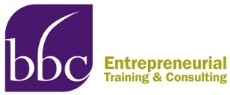 DoD 2018.2 SBIR TopicsDoD 2018.B STTR TopicsPre-release opens April 20, 2018Open discussion with TPOCs through May 21, 2018SITIS Q&A Closes June 6, 2018Solicitation opens May 22 and proposals due June 20, 2018 at 8:00 p.m. ETFor assistance in searching for appropriate topics and preparing competitive proposals, contact BBCetc at info@bbcetc.com or 734-930-9741. And be sure to check out our recorded DOD webinars.Notable Changes for the 2018.2/2018.B BAA	1. Beginning with the SBIR 18.2 BAA cycle, a new Volume 5, Supporting Documents, has been added. This new Volume 5 is optional and is provided for small business to submit additional documentation to support the Technical Volume (Volume 2) and the Cost Volume (Volume 3).Volume 5 is available when submitting Phase I and Phase II proposals.Please refer to the Component-specific Instructions for your topics of interest to see how each program office will be handling the Volume 5 information. Note:  The Army and USSOCOM SBIR Programs will not be using any of the information in Volume 5 during the evaluation. 2. Note that Air Force has special pricing as stated in the description for topics AF182-001, AF182-002, AF182-003, AF182-004, AF182-005, and AF182-006 – AF will accept Phase I proposals up to $50,000 with a technical period of performance of two months and a final reporting period of one month.DOD SBIR 2018.2 and STTR 2018.B TopicsSolicitation linkArmy SBIRARMY STTRAir Force SBIR Air Force STTRDHA (Defense Health Agency) SBIRDHA (Defense Health Agency) STTRDLA (Defense Logistics Agency) - SBIRDME (Defense Mobility Enterprise) - SBIRDME (Defense Mobility Enterprise) - STTRDTRA (Defense Threat Reduction Agency) - SBIRDTRA (Defense Threat Reduction Agency) - STTRMDA (Missile Defense Agency) - SBIRNavy SBIRNavy STTRNGA (National Geospatial-Intelligence Agency) SBIROSD (Office of the Under Secretary of Defense) SBIRUSSOCOM (U.S. Special Operations Command) SBIRUSSOCOM (U.S. Special Operations Command) STTRA18-110Unified Behavioral Descriptions for AADL Architectural ModelsA18-111Robust Transport Service Aligned to the FACE Technical Standard 3.0A18-112Thin Film Multi-source Energy Harvester for Unmanned Aerial VehiclesA18-113Streaming Motion Imagery AlternativesA18-114Radio Frequency Mobile Signature CapabilityA18-115Optimized Matrices for Low-Cost Composites with Tailored InterphasesA18-116Software Solutions for True Random Number GenerationA18-117Chaotic Source for Spread-Spectrum Radar and CommunicationA18-118Automated Fire Control System (AFCS)A18-119MultiModal Soldier-Worn Threat Detection SystemA18-120Proactive Radar Resource Management with Adaptive ArraysA18-121Small Target 3D Position Tracking in Large Airborne SwarmsA18-122Direct Blood Volume Analyzer for Improvement of Combat Casualty CareA18-123Emergency “just-in-time” Delivery and Recovery of Whole Blood via Unmanned Aerial Systems (UAS)A18-124Open Systems Computing Hardware for Aerospace ApplicationA18-125H.265 Video Encoding AnalysisA18-126Novel, Localized Intrusion Detection System (IDS) for the vehicle control area network (CAN) busA18-127Biometric Enhancement of Army Standard Force Protection SensorsA18-128Common Track Protocol (CTP) Adaptive Translator ModuleA18-129Lightweight and Compact Beam Steering System for Tactical High Energy Lasers SystemsA18-130Fine Tracking and Aimpoint Maintenance for Phased Array High Energy LasersA18B-T001A18B-T001Provably Unclonable Functions on Re-configurable DevicesProvably Unclonable Functions on Re-configurable DevicesA18B-T002A18B-T002W-Band RF InstrumentationW-Band RF InstrumentationA18B-T003A18B-T003Additive Manufacturing Feedstock Designed for Uniform Printing of Metallic BuildsAdditive Manufacturing Feedstock Designed for Uniform Printing of Metallic BuildsA18B-T004A18B-T004Carbon Nanotube Based Monolithic Millimeter-wave Integrated CircuitsCarbon Nanotube Based Monolithic Millimeter-wave Integrated CircuitsA18B-T005A18B-T005Diffusiophoresis for Water PurificationDiffusiophoresis for Water PurificationA18B-T006A18B-T006Deep Ultraviolet Light Sources for Water Purification and Surface SterilizationDeep Ultraviolet Light Sources for Water Purification and Surface SterilizationA18B-T007A18B-T007Resource Sharing Platforms for Improved Operational LogisticsResource Sharing Platforms for Improved Operational LogisticsA18B-T008A18B-T008Effective Human Teaming Supported by Social SensingEffective Human Teaming Supported by Social SensingA18B-T009A18B-T009Wavelet-Based Adaptive Antenna SystemsWavelet-Based Adaptive Antenna SystemsA18B-T010A18B-T010Mitigation of RansomwareMitigation of RansomwareA18B-T011A18B-T011Software Tools for Scalable Quantum Validation and VerificationSoftware Tools for Scalable Quantum Validation and VerificationA18B-T012A18B-T012Hybrid Nano-Bio-Electronic Odor DetectorHybrid Nano-Bio-Electronic Odor DetectorA18B-T013A18B-T013Disablement of Vehicles and/or Remote Weapon Stations in an Urban EnvironmentDisablement of Vehicles and/or Remote Weapon Stations in an Urban EnvironmentA18B-T014A18B-T014Robust High-Performance Laser Sources for Scalable Quantum TechnologyRobust High-Performance Laser Sources for Scalable Quantum TechnologyA18B-T015A18B-T015Microporous Flexible Electrodes for Lithium Metal Secondary BatteriesMicroporous Flexible Electrodes for Lithium Metal Secondary BatteriesA18B-T016A18B-T016Cell-Free Screening System for Genetically-Derived Small Molecule BiosensorsCell-Free Screening System for Genetically-Derived Small Molecule BiosensorsA18B-T017A18B-T017Millimeter-wave modulators for sparse aperture imagersMillimeter-wave modulators for sparse aperture imagersA18B-T018A18B-T018Rapid Prototyped 3D Printed FiltersRapid Prototyped 3D Printed FiltersA18B-T019A18B-T019Novel Manufacturing Techniques for Polymer/Metal-Organic Framework SystemsNovel Manufacturing Techniques for Polymer/Metal-Organic Framework SystemsA18B-T020A18B-T020Sample Preparation Free Consumables for Ultra-Sensitive Chemical and Biological Detection from Complex Environmental and Clinical Matrices Compatible for Paper Spray Ionization Mass SpectrometrySample Preparation Free Consumables for Ultra-Sensitive Chemical and Biological Detection from Complex Environmental and Clinical Matrices Compatible for Paper Spray Ionization Mass SpectrometryA18B-T021A18B-T021Large Scale Nano-Crystalline Coatings For Penetration ResistanceLarge Scale Nano-Crystalline Coatings For Penetration ResistanceA18B-T022A18B-T022Developing Long-Term Malarial Chemoprophylactic Drug Releasing ImplantDeveloping Long-Term Malarial Chemoprophylactic Drug Releasing ImplantA18B-T023A18B-T023Development of Radar Absorbent Textile Cloth for Soldier UniformsDevelopment of Radar Absorbent Textile Cloth for Soldier UniformsA18B-T024A18B-T024Novel Method for Functionalizing Fibers and TextilesNovel Method for Functionalizing Fibers and TextilesA18B-T025A18B-T025Squad Multipurpose Equipment Transporter (SMET) Tele-Operation Feedback SystemSquad Multipurpose Equipment Transporter (SMET) Tele-Operation Feedback SystemAF182-001Commercial Solutions for Weather ForecastingAF182-002Innovative Position Navigation and TimingAF182-003Future Counter UAS Technology OptionsAF182-004Future Logistics and Supply Chain OptionsAF182-005Open Call for Innovative Defense-Related Dual-Purpose Technologies/SolutionsAF182-006Human-Machine Teaming in Data Processing, Exploitation, and Dissemination -- a Technology AcceleratorAF182-007Field of Light Display for Air, Space, and Cyber Battle ManagementAF182-010Selectable Cutting and Fragmentation of Damaged Runway SurfacesAF182-011AFFF ReplacementAF182-012Autonomous Measurement and Reporting of Fluorocarbons in GroundwaterAF182-013Aircraft Brake Titanium Torque Tube Heat Damage Nondestructive InspectionAF182-014Non-Destructive Testing for Landing Gear ApplicationsAF182-015Resilient Design and Operation of Complex ManufacturingAF182-016Predictive Analytics for Optimal Repair DeterminationAF182-017Integrated Scan to Print 3-D Modeling SystemAF182-018Additive Manufacturing Capability for Advanced, Embedded Temperature and Heat Flux SensorsAF182-019Machine Learning applied to Measurement AssessmentAF182-020Nonintrusive Airflow Measurement SystemAF182-0213D Additive Manufacturing Hybrid-Material TilesAF182-022High-Response Pressure Transducers for Hypersonic Vehicle TestingAF182-023External Drum Dynamometer Runway Texture CoatingAF182-024Time-Resolved, 3D, Non-Destructive Imaging for Solid Rocket MotorsAF182-025Egress Manikin TSPI and Orientation SystemAF182-026Aeroelastic Vulnerability AssessmentAF182-027Stable, Programmable, Solid State Solar Simulator for Long Duration TestingAF182-028Parallel GPU Processing for Large Scale State FiltersAF182-029Scientific Data ServerAF182-030Airborne Infrared Signature/Atmospheric Measurement SystemAF182-031Highly Targeted Non-toxic Predator Aversion Training DevicesAF182-032Millimeter-Wave Video Synthetic Aperture Radar (MMW Vid-SAR)AF182-033Directed Energy Decision AidsAF182-034Materials for Improved Vacuum Performance in High Power Electromagnetic (HPEM) Source DevicesAF182-035Carbon nanotube fiber cathode for high power electromagnetics applicationsAF182-036Integrating Sphere at Microwave FrequenciesAF182-037Correlation and Data Processing Algorithms for Stereo viewing with optical sensorsAF182-038Analysis and prediction of FSO coverage within the battlespace (FSO-PLAN)AF182-039Detection and Intercept of FSO Interplane Communications Using Long-distance Transmission (DIFICULT)AF182-040Referential Positioning of Non-Selective Availability Anti-Spoofing Module (SSSM) Capable Tactical Radios (RePTAC)AF182-041Militarized Direct RF Conversion Software Defined Radio (SDR)AF182-042Secure, wireless high-frequency communications network architecture for point-to-point surface communicationsAF182-043Hypotheses Management for Event PredictionAF182-044Mission Information Resilience and ProvisioningAF182-045Human-Centered Workflows for Interacting with Automated Processing SystemsAF182-046Software tool for cryptographic algorithms on FPGAAF182-047Powered Rollers for Cargo AircraftAF182-048Automated Pallet Planning ToolsAF182-049Modular Approach to Adding Cooling CapacityAF182-050Improved Cargo Pallet Restraint SystemAF182-051Ballistic-Resistant, Wearable Battery Based on Shear Thickening ElectrolyteAF182-052Diminishing Manufacturing Source (DMS) Acquisition and Sustainment ToolAF182-053Mask-Free Thermal Spray ModuleAF182-054Lithium-ion (Li-ion) Battery Thermal Runaway Propagation and Containment SolutionsAF182-055Fast Activating Lithium or Lithium-ion (Li-ion) Reserve BatteryAF182-056Multi-Phase Fuel Injection Modeling for Scramjet ApplicationsAF182-057Surrogate Model for Jitter Estimation in Preliminary Design of Optical Turret InstallationsAF182-058Technology Enhancement for Small Recuperated Turboalternator: Thrust Management ApproachesAF182-059Advanced Materials and Coatings for Unmanned Aerial System (UAS) PropulsionAF182-060Novel Engine Cycles for Upper Stage Liquid Rocket EnginesAF182-061Reliable High Performance Microcontroller for Extreme TemperaturesAF182-062Analysis Tool to Predict the Behavior of Bolted Composite/Metallic Hybrid Joints with Many FastenersAF182-063Rotating Detonation Engine for Rocket PropulsionAF182-064Pressure-Gain Combustion Turbopump Drive SystemAF182-065Life Time Improvements for Electric Thruster TechnologiesAF182-066Next Generation Small Satellite TechnologiesAF182-067Accurate Time Transfers in Crosslink / Communications NetworksAF182-068Midwave/Longwave Infrared Detector with Electronically-Tunable Narrowband Spectral ResponseAF182-069Solar Cell Bypass and String Blocking Diode DevelopmentAF182-070A Standard Stand-Alone Space Environment WorkbenchAF182-071Sensor to Establish the Initial Orbit of Deployed SatellitesAF182-072Inertial Measurement Unit (IMU) Navigation for Spacecraft, in Order to Augment GPS Position and NavigationAF182-073Processes for qualification of Additively Manufactured launch and space vehicle componentsAF182-074Standardized scalable components and structures for ESPA class and belowAF182-075OPIR Radiometric CalibrationAF182-076Non-traditional Sensor Data ConfidenceAF182-077Legacy Embedded Weapon System Cyber MicrovisorAF182-078Adapting UAV/UAS Cyber Security Algorithms to Small SatellitesAF182-079Integrating Performance Enhanced Proxies with Bundle Protocols over High Assurance Internet Protocol EncryptionsAF182-080Standardized Manipulator Fixture for Small Satellites (1112)AF182-081Smart On-Board Satellite AGC Loop with Anti-jamming Capability for Spread Spectrum Frequency Hopping SystemsAF182-082Simple and Lightweight On-Orbit Servicing ComponentsAF182-083Spacecraft Dead Bus Recovery (Li-ion Based)AF182-084Microstructurally-Based Constitutive Models for Composite Energetic MaterialsAF182-085Real-time Single Chip Target Acquisition and Tracking for sUAV GimbalAF182-086Integrating the ALE3D Hydrocode with MEVA and Endgame FrameworkAF182-087High lethality, smaller form factor ordnance packageAF182-088High Operating Temperature (HOT) Mid-Wave Infrared (MWIR) Detectors for IR SeekersAF182-089Evolutionary Design Optimization for Guided Weapon Concepts Modeling and SimulationAF182-090Digital Processing Inspection Verification for the Production EnvironmentAF182-091Remote Monitoring of Sensors during Composite CuringAF182-092Galvanic Modeling Trade Tool for Current/Future TankersAF182-093Increasing the Flexibility and Performance of Laser Bond Inspection System DeliveryAF182-094Affordable, Durable, Electrically Conductive Coating or Material Solution for Silver Paint Replacement on Advanced AircraftAF182-095Hardening Technologies for Air Platforms and Cruise Missile SystemsAF182-096Develop Capability to Measure the Health of High Impedance Resistive MaterialsAF182-097Carbon-Carbon Manufacturing Process ModelingAF182-098Modeling Tools for the Drilling of Polymer Matrix Composites (PMCs)AF182-099Low Cost, Agile Methods for Tooling for Manufacturing Composite PartsAF182-100Coupled Infusion-Cure Modeling Simulation for Low-Cost Composite Parts for Process Defects and Geometric ConformityAF182-101Airborne Optical System (Flying Telescope)AF182-102Tools to Enable Systematic Testing of Avionics Cyber SecurityAF182-103Extended Weather Measurements in Support of Remotely Piloted AircraftAF182-104In-Flight Rapid Cyber Diagnostics and Response for Mission AssuranceAF182-105Photonic Quantizer for Use in Photonic Analog to Digital Converters (pADCs)AF182-106High Dynamic Range (HDR) Improvements for Synthetic Aperature Radar (SAR)/Ground Moving Target Indicator (GMTI) and Passive/Bistatic RadarAF182-107Develop Small Pitch ROIC Multifunction LADAR ReceiverAF182-108Compact High Channel Count High Speed Digitizing, Processing, and Storage System for Synthetic Aperture Ladar (SAL) and Synthetic Aperture Radar (SAR)AF182-109Conformal Aperture Non-Mechanical Beam Steering (NMBS) for Attritable PlatformAF182-110Target ID and Radar Backtracking of Anti-Aircraft ProjectilesAF182-111V-Band Solid-State Power Amplifiers for SATCOM DownlinksAF182-112Advanced Receiver Autonomous Integrity Monitoring (ARAIM) algorithm development, demonstration, and signal trust considerationsAF182-113Quad Band GNSS Antenna Electronics for Controlled Reception Pattern Antenna SystemAF182-114Low-SWaP-C Antenna Electronics for GPS L1/L2/L5 Controlled Radiation Pattern Antenna SystemAF182-115Extremely Low Cost Sensors for Small SpacecraftAF18B-T001A Software Toolkit for Predicting the Neural Signatures of Cognitive StatesA Software Toolkit for Predicting the Neural Signatures of Cognitive StatesAF18B-T002Self-Learned Agents for Collective Analysis of Human Activities and Events in Aerial VideosSelf-Learned Agents for Collective Analysis of Human Activities and Events in Aerial VideosAF18B-T003Electronically Dimmable Eye Protection Devices (EDEPD)Electronically Dimmable Eye Protection Devices (EDEPD)AF18B-T004Efficient and Faster Methods for Performing General Wave-Optics PropagationEfficient and Faster Methods for Performing General Wave-Optics PropagationAF18B-T005Attenuation Tracking for Frequencies from 3 kHz to 60 GHzAttenuation Tracking for Frequencies from 3 kHz to 60 GHzAF18B-T006Carbon Nanotube FET Modeling and RF circuitsCarbon Nanotube FET Modeling and RF circuitsAF18B-T007Contour Based Image SegmentationContour Based Image SegmentationAF18B-T008Clearance of Aircraft Stores Carriage under UncertaintyClearance of Aircraft Stores Carriage under UncertaintyAF18B-T009Small UAS compatible Chemical, Biological, Radiological, Nuclear, and Explosives (CBRNE) SensorsSmall UAS compatible Chemical, Biological, Radiological, Nuclear, and Explosives (CBRNE) SensorsAF18B-T010Multiphysics Modeling of Dynamic Combustion ProcessesMultiphysics Modeling of Dynamic Combustion ProcessesAF18B-T011Optical Joining for Resilient Space Photovoltaic IntegrationOptical Joining for Resilient Space Photovoltaic IntegrationAF18B-T012EGS Data Source Integration for Enhanced SSAEGS Data Source Integration for Enhanced SSAAF18B-T013Adiabatic/Reversible Logic Test ChipAdiabatic/Reversible Logic Test ChipAF18B-T014X-ray Cinematography for Explosive EventsX-ray Cinematography for Explosive EventsAF18B-T015Lasers Based on Gas or Liquid Filled Hollow-Core Photonic Crystal FibersLasers Based on Gas or Liquid Filled Hollow-Core Photonic Crystal FibersAF18B-T016Rapid Nondestructive Inspection of Traditionally Uninspectable Adhesively-Filled Composite JointsAF18B-T017Development of Quasi-2D “MXene” Ceramic Fillers for Electromagnetically Responsive CompositesDHA182-001Clinical Decision Support for Dermatology Diagnosis in No-Communications Theater EnvironmentsDHA182-002Extended Wear Deep-Fitting Noise DosimeterDHA182-003Limb Cooling Device to Preserve Ischemic Extremity for Prolonged Field CareDHA182-004Identification of Open Globe Injuries on the BattlefieldDHA182-005Development of an Individualized Portable Platform to Deliver Vestibular RehabilitationDHA18B-001Cervical Spine Health Improvement ProductsDLA182-001Rotorcraft Fuel Bladder Weight and Total Ownership Cost ReductionDLA182-002Extending Fresh Fruits and Vegetables (FF&V) Shelf Life through novel technology in the Subsistence Supply ChainDLA182-003Increase Competition And Product Availability For MILSATCOM System ComponentsDLA182-004Reverse Engineering Technical Data Packages for Development of Alternate Sources of Supply for B52 Aircraft NSN 1680-01-231-6235 Display UnitDLA182-005Increase Product Availability And Improve Life Cycle Support For MILSATCOM System ComponentsDLA182-006Increase Competition through Development of Alternate Sources of Supply for B-2 Aircraft NSN 5945-01-265-2868 Relay AssemblyDMEA182-001Handheld Liquid Particle CounterDMEA182-002Front End of Line and Back End of Line Layer Fabrication Partitioning for the Purpose of Design Intellectual Property (IP) ProtectionDMEA182-003BlockChain Supply Chain Enhancement for Trusted & Assured FPGA’s and ASICsDMEA18B-001Automated In-situ Large-area De-processing of ICs with High ThroughputDTRA182-001IED neutralization from an airborne platformDTRA182-002Autonomous navigation through small, confined spacesDTRA182-003Lab-scale Diagnostics for Combustible Aerosol EvolutionDTRA182-004Modeling of Chemical Hazards Dispersion in Lakes and Reservoirs in CONUSDTRA182-005Automated pattern recognition methods to identify nuclear explosionsDTRA182-006Cyclone Particulate/Aerosol Concentrator for Radionuclides Nuclear Weapons Test Detection and Monitoring SystemsDTRA182-007Optimization of Scintillators for Enhanced Performance through Materials EngineeringDTRA18B-001Computer Vision Image Interpretation for 3D model reconstructionDTRA18B-002Discrete 3-D Electronics for Mobile Radiation Detection SystemsDTRA18B-003Elpasolite Scintillators with Mixed Halides for the Best Energy ResolutionDTRA18B-004Advance X-ray Transport and Radiation Response Analysis (XTRRA) Toolkit ImprovementsMDA18-009Element Model FrameworkMDA18-010Methodologies for Cost-Effective Measurement of Dynamic Material Properties for Carbon-Carbon CompositesMDA18-011Advanced Data Management and Mining for BMDS Digital SimulationsMDA18-012Model Level Integrated Simulation Architecture for Collaborative DevelopmentMDA18-013Advanced Phase Modulation Techniques for Mitigation of Optical Nonlinearities in High Power Fiber AmplifiersMDA18-014Modeling of Fiber Laser Refractive Index Profiles and Dopant Index Profiles for Predicting High Power Fiber Laser PerformanceMDA18-015Graphics Processing Unit for Space-based ApplicationsMDA18-016High Power Pump Signal Combiners for Next Generation Monolithic Fiber AmplifiersMDA18-017Low Size, Weight, and Power, Multi-component, High Power IsolatorMDA18-018Photon Sensitive CameraMDA18-019Enabling Technologies for an Exo-atmospheric Neutral Particle Beam Sensor WeaponMDA18-020High Power Density Source for Space ApplicationsMDA18-021Advanced Low Cost Upper Stage Propellant TanksMDA18-022Innovative Mobile Launch PlatformMDA18-023Recoverable and Reusable Air Launch PalletMDA18-024Ink-based 3D Electronics Printing for Missile System ApplicationsN182-095Lightweight Track TechnologyN182-096Portable Ruggedized Energy Efficient Medical Sterilizer (PREEMS)N182-097Low-Cost Approach for Improved Performance of the Upper Section of the Directional Frequency Analysis and Recording SonobuoyN182-098System/Method for Onboard Engine and Bleed Air DetoxificationN182-099Weather Avoidance Sensor Systems for Unmanned Aerial SystemsN182-100Data Analytics for Navy Aircraft Component Fatigue Life ManagementN182-101Multicore Fiber Optic Package Optical Subassembly for Wideband Digital and Analog Photonic LinksN182-102Multicore Fiber Optic Connector for Wideband Digital and Analog Photonic LinksN182-103Carbon Nanotubes as Transparent Heater FilmN182-104Multi-Integrated Domain Administrative Support SolutionN182-105Internal Antireflection Coatings for Aerodynamic Missile DomesN182-106Modem Translator for Future Time Triggered Ethernet Network Digital Avionics/Sensors Optical On-Board BackbonesN182-107Electromagnetic Fields and Effects Inside Aircraft Cabins, Cockpits, and Avionics BaysN182-108Photonic Integrated Circuit ReliabilityN182-109Monolithic Beam Steerer for High Power Mid-infrared Quantum Cascade LasersN182-110Computational Analysis of Missile Flight Through RainN182-111Propellant Grain Cracks Detection SystemN182-112Advanced Signal Processing and Coordination Applied to Electronic Support MeasuresN182-113Quantum Cascade Laser Thermal Impedance ImprovementN182-114Real-Time, Effective Measurement of Dehydration Levels in Naval AircrewN182-115Icephobic Coatings or Surface Treatments for Turbomachinery Ice Protection ApplicationsN182-116Minimization of In-Band Interferers on Airborne Anti-Submarine System PerformanceN182-117Cognitive Radar for Maritime/Littoral SurveillanceN182-118System for Onboard Engine and Bleed Air Monitoring and FilteringN182-119Oceanography Tactics Training for Employment ReadinessN182-120Multifunction-Multimodal Airborne Radar in Maritime/Littoral EnvironmentsN182-121Low-Density, Low-Volume Explosion Suppression Material for Aircraft Fuel TanksN182-122Fleet Material Locator Information System (FMLIS)N182-123Clearinghouse for Subsistence Ordering & Receipt (CSOR)N182-124Seamless Knitting for Military Protective ClothingN182-125Fiber Optic Condition Based Management SystemN182-126Effect of Surface Finish and Post-Processing on the Fatigue Life of Additively Manufacturing PartsN182-127Fooling Computer Vision Classifiers with Adversarial ExamplesN182-128Oral Dietary Supplement for U.S. Navy DolphinsN182-129Novel Polymer Binder Systems for Advanced Energetic FormulationsN182-130Drift Step Recovery Diode (DSRD) for Wideband (WB) and Ultra-Wideband (UWB) Pulse GenerationN182-131Red Team in a Box for Embedded and Non-IP DevicesN182-132Networked Airborne Free Space Optical CommunicationsN182-133Advanced Battlefield Communications System in Operations and TrainingN182-134Ultrapure, High Growth Rate Epitaxial Technologies for Gallium Nitride Ultra High Voltage Power ElectronicsN182-135Submarine Sensor Environmental InferenceN182-136Compact Low Noise Acoustic Sensors for SonobuoysN182-137F-region (thermospheric) Dayside Neutral Wind Measurement from a CubeSatN182-138Radio Frequency-Activity Modeling and Pattern Recognition (RF-AMPR)N18B-T029Systematic Fatigue Test Spectrum Editing Using Wavelet TransformationsN18B-T030Advanced Command and Control Architectures for Autonomous SensingN18B-T031Scalable Technology for Manufacturing Large Composite Components Using Nanostructured HeatersN18B-T032Real-Time Validation of Machine Intelligence Controlling Unmanned Vehicle Autonomous OperationsN18B-T033Blending Classical Model-Based Target Classification and Identification Approaches with Data-Driven Artificial IntelligenceN18B-T034Algorithm Development for Assessment of Energetic Materials under Vibration ExposureNGA182-001Faster Optical Modem for Underwater Data AcquisitionSCO182-001Precision Centrifuge for Testing of High Acceleration AssembliesSCO182-002Scalable Low-Cost AESA Transmitter with Phase-Only NullingSCO182-003High Velocity Gun-Launched Projectile and Sabot StructuresSCO182-004High Acceleration and Hypervelocity Radiofrequency Communications and SensingSCO182-005High-Dynamic Target Tracking in Multisensor EnvironmentsSCO182-006Deep Reinforcement Learning for Model Training with Simulated ImagerySCO182-007High-Throughput Computer VisionSCO182-008Maritime Target Classification from Inverse Synthetic Aperture Radar (ISAR) Using Machine LearningSCO182-009Secure Computing with Neural NetworksSOCOM182-00140mm Grenade, 2.75-inch Rocket, 76mm RocketSOCOM182-002Improving Human Performance through NeuroenhancementSOCOM182-003Diver Breathing Gas Re-heater for Closed Circuit Underwater Breathing ApparatusSOCOM18B-001Human-Machine Teaming with Machine Learning Algorithms